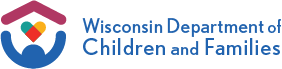 Explanation of Allocation Formula FactorsAccording to § 48.528(3), Wis. Stats., Community Intervention Program funds are to be allocated to counties according to a specific formula:	“The department shall distribute 33% of the amounts distributed under sub. (1) [that is, $3,750,000] based on each county’s proportion of the violent Part I juvenile arrests reported statewide under the uniform crime reporting system of the department of justice, during the most recent two–year period for which that information is available. The department shall distribute 33% of the amounts distributed under sub. (1) based on each county’s proportion of the number of children statewide who are placed in a juvenile correctional facility or a secured residential care center for children and youth during the most recent two–year period for which that information is available. The department shall distribute 34% of the amounts distributed under sub. (1) based on each county’s proportion of the total Part I juvenile arrests reported statewide under the uniform crime reporting system of the department of justice, during the most recent two–year period for which that information is available.”For this purpose, key terms are defined as follows:Part I arrest:  A person aged 17 or younger taken into custody by a law enforcement agency in Wisconsin, for one of these crimes as defined under the federal Uniform Crime Reporting (UCR) system: murder and non-negligent manslaughter, forcible rape, robbery, aggravated assault, burglary, theft, motor vehicle theft, and arson.  An arrest is attributed to the law enforcement jurisdiction in which it was made.Violent Part I arrest:  A person aged 17 or younger taken into custody by a law enforcement agency in Wisconsin, for one of these crimes as defined under the UCR system: murder and non-negligent manslaughter, forcible rape, robbery, and aggravated assault.  An arrest is attributed to the law enforcement jurisdiction in which it was made.Placed in a juvenile correctional facility:   A youth who spent at least one day in a Wisconsin state juvenile correctional institution (JCI) in the calendar year.  Each placement is attributed to the county whose court committed the youth to the JCI.  